Practicum. Amyloplasten, chromoplasten en chloroplasten.Amyloplasten  (zetmeelkorrel)1. Voer opdracht 21, blz. 23 uit zoals deze in het boek staat.Tek. 1. Enkele amyloplasten (zetmeelkorrels) bij een vergroting van 400 x. vermeldt: groeiring - groeipunt.chromoplastenMaak een squashpreparaat van het vruchtvlees van de roze bottel (weghalen net onder de schil) in water. Tek. 2. Teken bij een vergroting van 400x 1 cel op een ½ A4.              Zie ook opdracht 13, blz. 18. VERMELDT: celwand - chromoplastchloroplastenMaak  een preparaat van het blad van Waterpest tek. 3. teken bij een vergroting van 400 x 1 cel op een ½ A4. Zie opdracht 19, blz. 22. 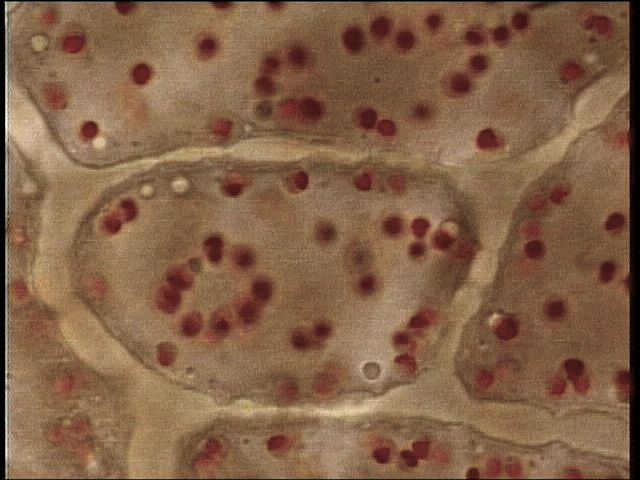 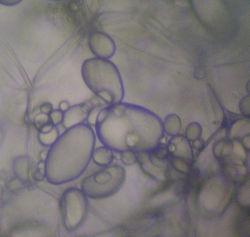 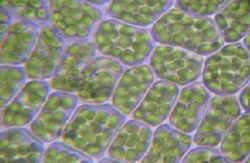 Practicum 4H-Th1-p3. wangslijmvliescellen en de cel van het merg van bies.Maak een preparaat van cellen uit wangslijmvlies. Zie opdracht 18, blz. 22.  één verschil: kleur het mondslijmvlies met methyleenblauw.         Maak een tekening van één cel op een ½ A4 bij een vergroting van 400x.Vermeld: celwand - bladgroenkorrel.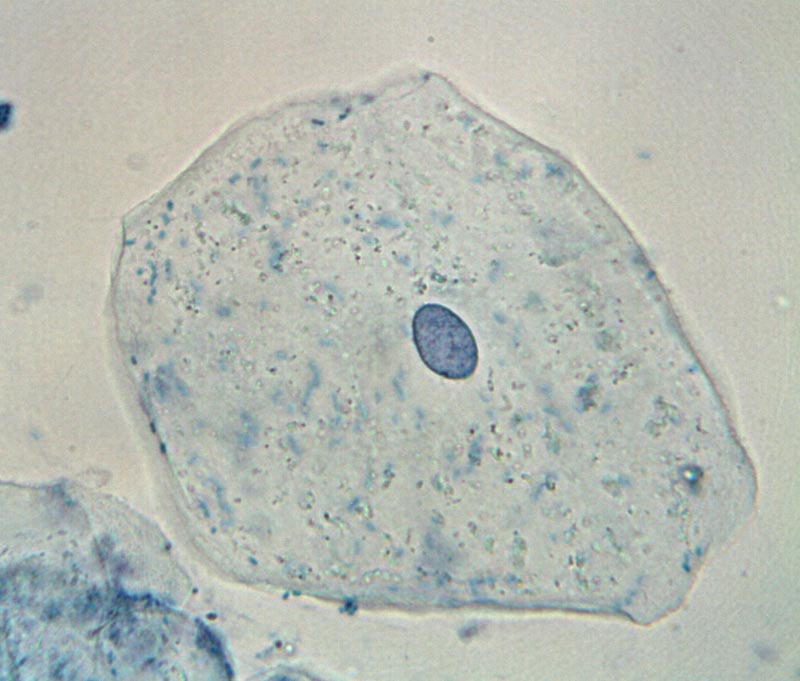 Maak een preparaat in water van het merg van Bies. Bekijk dit bij een vergroting van 400 x. Je ziet nu stervormige cellen en maak van een detailtekening op een ½ A4 van één cel met de aanhechtingen van de buurcellen.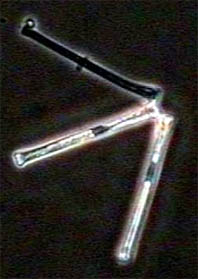 Vermeld: celwand - kern.Practicum HAVO. Osmose bij verschillende concentraties (Inzet).Tijdsduur:  33 minutenUitvoering: leerlingen werken in groepen van 4 of 5. Benodigdheden:   aardappels                               12 NaCl oplossingen resp. in %                                 (0,0 / 0,2 / 0,4 / 0,6 / 0,8 / 1,0 / 1,5 / 2,0 / 3,0 / 4,0 / 5,0 / 10,0)                               12 trechters                               snijmachine                               Voorbeeld van de grafiek 		          Grafiekpapier                               per groep (6):  12 reageerbuizen + rekje                                                          meetlatje                                                          plankje                                                          snijapparaat                                                          bekerglas                              • per persoon : • grafiekpapier                                                        • lijst met vragen en werkbladUitvoering practicum:  Zie opdracht 35. Na de inzet van p6 gaat men verder met p7. Plasmolyse bij plantencellen.Practicum HAVO. Plasmolyse bij de Rode ui.Uitvoering: leerlingen werken in groepen van tweeBenodigdheden:   microscopen en toebehoren                               prepareerbakjes                               Rode ui                               10 % NaCL                               Blanco A4Werkwijze:  lees opdracht 28 (KNO3  is vervangen door NaCL). Tek. 1. 1 cel waar de vacuole is rood gekleurd bij een vergroting van 400 x.   vermeld: celwand - vacuole (gevuld met anthocyaan) Tek. 2. 1 cel in plasmolyse toestand bij een vergroting van 400 x.   vermeld: celwand - vacuole - celmembraan - cytoplasmaZie voor indeling A4 figuur 1.Practicum 4H-Th1-p8. Osmose bij verschillende concentraties (Controle).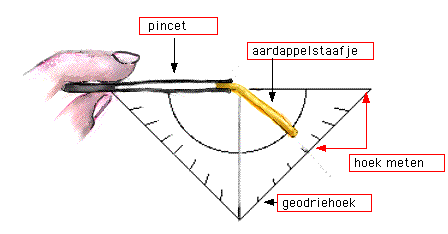 Werkblad practicum osmose.Tabel 1. Resultaten osmosepracticum.Vragen behorende bij opdracht: Osmose bij verschillende concentraties.1. Welke NaCL-concentratie blijkt isotonisch te zijn aan het intercellulaire vocht van     de aardappels aan het begin van de proef (dus is er met de cellen ogenschijnlijk     “niets” gebeurd)?     ...............................................................................................................................2. Bij welke NaCl-concentraties is in de aardappelcellen na 24 uur......     a) de maximale turgor aanwezig? ..........................................................................     b) turgor aanwezig? ...............................................................................................     c) plasmolyse opgetreden? ....................................................................................     d) grensplasmolyse? ..............................................................................................     e) de osmotische waarde toegenomen? ................................................................     f) de osmotische waarde afgenomen? ....................................................................     g) de osmotische waarde hypertonisch t.o.v. de zoutoplossing? ...........................     h ) de osmotische waarde isotonisch t.o.v. de zoutoplossing? ..............................Buisnr.% nacllengte staafjes na 1 dag in cm.toestand staafjes na 1 dag(slap, stevig)gemiddelde . lengte staafjes na 1 dag in cm.1020,230,440,650,861,071,582,093,0104,0115,01210,0